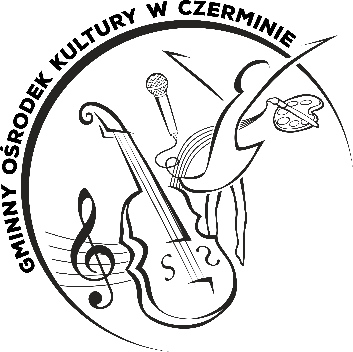 REGULAMINIII GMINNEGO KONKURSU PLASTYCZNEGO 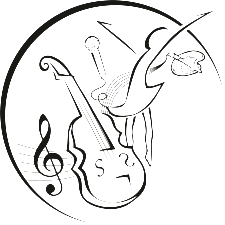 „CZERMIN WIDZIANY OCZAMI DZIECKA”Organizator: Organizatorem III Gminnego Konkursu Plastycznego pt. „Czermin widziany oczami dziecka”, zwanego dalej „Konkursem”, jest Gminny Ośrodek Kultury w Czerminie, 39-304 Czermin 469, e-mail: gok@czermin.pl, tel. 17 774 19 40, fax: 17 774 19 41, zwany dalej „Organizatorem”. Cele konkursu:Propagowanie wartości patriotycznych.Rozbudzanie kreatywności.Umożliwienie zaprezentowania swojego talentu.Rozbudzanie miłości do miejsca swojego zamieszkania – gminy Czermin.Tematyka konkursu:Przedmiotem konkursu jest samodzielne wykonanie pracy plastycznej w dowolnej technice płaskiej. Zadaniem uczestników konkursu jest pokazanie piękna gminy Czermin.Uczestnicy:Konkurs jest przeznaczony dla dzieci i młodzieży w wieku 4 -15 lat. Uczestnicy konkursu zostaną podzieleni na trzy grupy wiekowe:Kategoria I - 4 – 6 lat,Kategoria II - 7 -11 lat,Kategoria III - 12 – 15 lat.Osoby niepełnoletnie biorą udział w Konkursie za zgodą rodzica/opiekuna prawnego.Uczestnik zgłasza w konkursie tylko jedną pracę.Zasady uczestnictwa:Prace oraz wypełnione dokumenty należy dostarczyć do dnia 21 kwietnia 2023 roku.Wymagania konkursowe:Prace konkursowe powinny być wykonane samodzielnie i indywidualnie.Prace nie powinny być nigdzie wcześniej publikowane i przedstawiane na innych konkursach.Prace mogą być wykonane dowolną techniką płaską: malarstwo, grafika, rysunek.Uczestnicy nie mogą złożyć pracy sprzecznej z prawem, wykorzystującej zakazane treści, nawołującej do nietolerancji i obrażającej uczucia innych osób.Komisja konkursowa, nagrody:O wyłonieniu zwycięzców Konkursu decyduje Komisja Konkursowa powołana przez Organizatora, zwana dalej „Komisją”.Komisja będzie brała w szczególności pod uwagę: zgodność z tematem, oryginalność, staranność wykonania.W Konkursie zostaną przyznane nagrody i wyróżnienia w poszczególnych kategoriach.Nagrody rzeczowe zostaną wręczone Laureatom Konkursu podczas spotkania, które odbędzie się w wyznaczonym przez Organizatora terminie.Wyniki konkursu zostaną opublikowane na stronie internetowej Organizatora. Prace zostaną zaprezentowane podczas wystawy pokonkursowej i wystawy on-line.Na uczestników i zwycięzców czekają atrakcyjne nagrody. Uwagi końcowe:Rozstrzygnięcie konkursu będzie miało miejsce 27 kwietnia 2023 r.Zgłoszenie pracy do konkursu jest jednoznaczne z przekazaniem praw autorskich na rzecz Gminnego Ośrodka Kultury w Czerminie, o których mowa w ustawie z dnia 4 lutego 1994 r. o prawach autorskich i prawach pokrewnych (Dz. U. z 2019 r., poz. 1231 ze zm.).Praca będzie wykorzystana podczas organizacji wystawy stanowiącej kontynuację konkursu i opublikowana w Internecie.Nadesłanie prac na konkurs jest równoznaczne z zaakceptowaniem niniejszego Regulaminu.Sporne kwestie rozstrzyga Organizator.